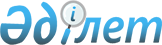 Об утверждении Положения о порядке использования фонда социального развития и материально-технического обеспечения органов налоговой службы
					
			Утративший силу
			
			
		
					Постановление Правительства Республики Казахстан от 1 августа 1997 г. N 1205. Утратило силу - постановлением Правительства РК от 18 марта 1999 г. N 257 ~P990257.

      В соответствии с Указом Президента Республики Казахстан, имеющим силу Закона, от 24 апреля 1995 г. N 2235 Z952235_ "О налогах и других обязательных платежах в бюджет" (Ведомости Верховного Совета Республики Казахстан, 1995 г., N 6, ст. 43) Правительство Республики Казахстан постановляет: 

      Утвердить прилагаемое Положение о порядке использования фонда социального развития и материально-технического обеспечения органов налоговой службы. 

 

     Премьер-Министр   Республики Казахстан

                                              Утверждено                                    постановлением Правительства                                        Республики Казахстан                                     от 1 августа 1997 г. N 1205 



 

                               ПОЛОЖЕНИЕ 

          о порядке использования фонда социального развития 

            и материально-технического обеспечения органов 

                           налоговой службы 



 

      Настоящее Положение определяет порядок использования фонда социального развития и материально-технического обеспечения органов налоговой службы (далее - фонд). 



 

                          I. Общие положения 



 

      1. Фонд создается в центральных аппаратах Налогового комитета и Департамента налоговой полиции, а также в их территориальных органах. 

      2. Фонд образуется за счет: 

      средств республиканского бюджета в размере 25 процентов от суммы фонда оплаты труда работников этих органов; 

      экономии фонда оплаты труда, образованной в течение года; 

      10 процентов отчислений от доначисленных и поступивших сумм налогов, сборов и других обязательных платежей в государственный бюджет, штрафов и пени по результатам контрольной работы, а также от сумм пени за несвоевременную уплату обязательных взносов в фонды социального страхования, в Государственный центр по выплате пенсий и в накопительные пенсионные фонды. 

      3. Средства фонда хранятся на текущих счетах "Сумм по поручениям", открываемых отдельно для центральных аппаратов Налогового комитета и Департамента налоговой полиции, а также отдельно для их территориальных органов в учреждениях государственного Бюджетного банка Республики Казахстан. 

      Зачисление средств фонда, образованных за счет средств республиканского бюджета, производится ежемесячно на текущие счета "Сумм по поручениям" в размере 25 процентов от фонда оплаты труда, предусмотренного по смете расходов налоговой службы на соответствующий месяц, по мере открытия кредитов по республиканскому бюджету и финансирования. 

      Зачисление средств фонда, образованных за счет экономии фонда оплаты труда, производится в конце года не позднее 31 числа последнего месяца на текущие счета "Сумм по поручениям". 

      Зачисление средств фонда, образованных за счет доначисленных сумм, производится в течение года по мере их образования на текущие счета "Сумм по поручениям". Из общей суммы указанных средств 50 процентов остается в распоряжении соответствующих территориальных органов, а 50 процентов перечисляется на счет "Сумм по поручениям" центрального аппарата Налогового комитета и Департамента налоговой полиции Министерства финансов один раз в месяц до пятого числа, следующего за отчетным, по мере их поступления. 

      4. Не использованные в течение года средства фонда изъятию не подлежат и остаются в распоряжении этих органов. 



 

               II. Порядок использования средств фонда 



 

      5. Для использования средств фонда составляется смета расходов, утверждаемая руководителями территориальных налоговых комитетов и областных управлений налоговой полиции, а также Председателем Налогового комитета и Директором Департамента налоговой полиции Министерства финансов. Средства фонда используются строго по целевому назначению в следующих размерах на нижеуказанные цели: 

      на приобретение оборудования, инвентаря, оргтехники (в т.ч. вычислительной техники), транспортных средств, а также на приобретение служебных квартир и помещений - 60%; 

      на формирование единой информационно-аналитической системы банка данных и другие цели, связанные с выполнением основных функций, - 10%; 

      на материальное стимулирование работников и выдачу долгосрочных ссуд - 20%; 

      на оплату труда специалистов, привлеченных со стороны для проведения экспертиз, консультаций и иных видов работ, - 3%; 

      на лечебно-оздоровительные мероприятия работников, а также на другие цели по охране здоровья - 3%; 

      на оплату расходов, связанных с повышением квалификации работников - 4%. 

      В декабре отчетного года Председатель Налогового комитета и Директор Департамента налоговой полиции Министерства финансов имеют право внести изменения в утвержденные сметы расходов по перераспределению неиспользованных средств, кроме сумм, предусмотренных на приобретение оборудования, инвентаря, оргтехники, транспортных средств, служебных квартир и помещений, а также на формирование единой информационно-аналитической системы банка данных и другие цели, связанные с выполнением основных функций. 



 

                 III. Ответственность должностных лиц 



 

      6. Руководители и главные бухгалтеры налоговых служб несут персональную ответственность за правильность образования и целевого использования фонда. 

      7. Суммы средств, незаконно или ошибочно зачисленные в фонд, подлежат возврату. 

      8. Должностные лица, по вине которых допущены незаконное зачисление средств, а также нецелевое использование средств фонда, несут дисциплинарную и материальную ответственность в соответствии с действующим законодательством Республики Казахстан. 



 

             IV. Контроль за использованием средств фонда 



 

      9. Контроль за использованием средств фонда осуществляют соответствующие вышестоящие органы налоговой службы. 

 
					© 2012. РГП на ПХВ «Институт законодательства и правовой информации Республики Казахстан» Министерства юстиции Республики Казахстан
				